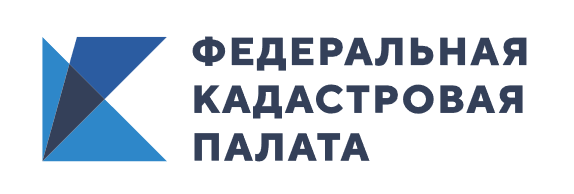 Юная художница нарисовала РосреестрВ главном офисе Кадастровой палаты по Республике Бурятия состоялось торжественное награждение участников творческого конкурса «Росреестр глазами детей», посвященного Международному Дню защиты детей. Данный конкурс проводился Росреестром в период с 10 июня по 15 августа 2021 года. В конкурсе на лучший рисунок, изображающий Росреестр, приняла участие 4-летняя Виктория Шоболова. Ее мама Александра работает в Кадастровой палате по Республике Бурятия инженером межрайонного отдела. Диплом за участие в конкурсе за подписью руководителя Росреестра Олега Скуфинского вручил Виктории директор Кадастровой палаты по Республике Бурятия Петр Покацкий. Руководитель ведомства пожелал юной художнице творческих успехов и рекомендовал и дальше развивать свой талант. Виктория Шоболова пока еще воспитанница детского дошкольного общеобразовательного учреждения в Улан-Удэ. Она только учится рисовать и в этом ей помогает сестра. В своей работе юная художница изобразила дом желто-золотистого цвета, яркое солнышко и легкие белые облака за ним, а также цветущие деревья, растущие на зеленой опушке. Буйство зеленого цвета на картине символизирует окружающую природу. Конкурс «Росреестр глазами детей» проводился в трех возрастных категориях: дети до 5 лет, дети от 6 до 10 лет, дети от 11 до 14 лет. Творческие работы были оценены по пятибалльной шкале. В конкурсе приняли участие дети сотрудников Росреестра и всех его территориальных ведомственных учреждений.